Ո Ր Ո Շ ՈՒ Մ12 ապրիլի  2024 թվականի  N  631 - ԱՍԵՓԱԿԱՆՈՒԹՅԱՆ ԻՐԱՎՈՒՆՔՈՎ ՎԱՐԴԱՆ ԷԼՅԱԶՅԱՆԻՆ, ԷՄԻԼՅԱ ԲԱԽՇՅԱՆԻՆ, ԼԻԼԻԹ ԷԼՅԱԶՅԱՆԻՆ, ՄԱՐԻԱՆՆԱ ՎԱՐԴԱՆԻ ԷԼՅԱԶՅԱՆԻՆ, ԼՈՒՍԻՆԵ ԷԼՅԱԶՅԱՆԻՆ ՊԱՏԿԱՆՈՂ ԿԱՊԱՆ ՀԱՄԱՅՆՔԻ ՎԱՆԵՔ ԳՅՈՒՂՈՒՄ ԳՏՆՎՈՂ  ԲՆԱԿԵԼԻ ՏԱՆԸ ԵՎ ՏՆԱՄԵՐՁ ՀՈՂԱՄԱՍԻՆ   ՀԱՍՑԵ ՏՐԱՄԱԴՐԵԼՈՒ ՄԱՍԻՆՂեկավարվելով «Տեղական ինքնակառավարման մասին» Հայաստանի Հանրապետության օրենքի 35-րդ հոդվածի 1-ին մասի 22-րդ, 24-րդ կետերով, համաձայն Հայաստանի Հանրապետության կառավարության 2005 թվականի դեկտեմբերի 29-ի                  N 2387-Ն որոշման և հաշվի առնելով Մարիաննա Էլյազյանի դիմումը, ո ր ո շ ու մ  ե մ․ Սեփականության իրավունքով Վարդան Էլյազյանին, Էմիլյա Բախշյանին, Լիլիթ Էլյազյանին, Մարիաննա Վարդանի Էլյազյանին պատկանող Կապան համայնքի Վանեք գյուղում գտնվող 0․1571 հա հողամասին, 64․0 քառ․ մ մակերեսով բնակելի տանը տրամադրել հասցե՝ Սյունիքի մարզ, Կապան համայնք, գյուղ Վանեք, Հոնուտ թաղամաս, թիվ 18 բնակելի տուն։         ՀԱՄԱՅՆՔԻ ՂԵԿԱՎԱՐ                                      ԳԵՎՈՐԳ  ՓԱՐՍՅԱՆ     2024թ․ ապրիլի12
         ք. Կապան
ՀԱՅԱՍՏԱՆԻ ՀԱՆՐԱՊԵՏՈՒԹՅԱՆ ԿԱՊԱՆ ՀԱՄԱՅՆՔԻ ՂԵԿԱՎԱՐ
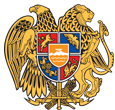 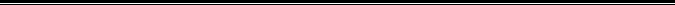 Հայաստանի Հանրապետության Սյունիքի մարզի Կապան համայնք 
ՀՀ, Սյունիքի մարզ, ք. Կապան,  060720072, kapanmayor@gmail.com